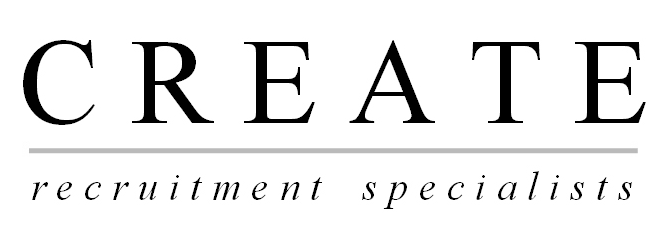 TIMESHEETS ARE DUE BY 3PM MONDAYS ● ANY TIMESHEETS SUBMITTED AFTER THIS WILL BE PROCESSED THE FOLLOWING WEEKPHOTOGRAPHS OF TIMESHEETS NEED TO BE SENT IN ACTUAL SIZESEND COMPLETED TIMESHEETS TO:E-MAIL: TIMESHEETS@CREATEREC.CO.UKName of temporary worker: ________________________________________________   Week ending date: _________________Client name & location: _____________________________________________________________________________________COMPLETE IN FULLCOMPLETE IN FULLCOMPLETE IN FULLCOMPLETE IN FULLCOMPLETE IN FULLCOMPLETE IN FULLDAYDATESTART TIMEFINISH TIMELUNCH BREAKTOTAL OVERTIMEOVERTIME TOTAL MONDAYTUESDAYWEDNESDAYTHURSDAYFRIDAYSATURDAYSUNDAYTOTALI certify that the above hours have been worked to our satisfaction and confirm that payment should be made accordingly.Authorised signature: ___________________________ Print name: _____________________________ Date: _______________I certify that the above hours have been worked to our satisfaction and confirm that payment should be made accordingly.Authorised signature: ___________________________ Print name: _____________________________ Date: _______________I certify that the above hours have been worked to our satisfaction and confirm that payment should be made accordingly.Authorised signature: ___________________________ Print name: _____________________________ Date: _______________I certify that the above hours have been worked to our satisfaction and confirm that payment should be made accordingly.Authorised signature: ___________________________ Print name: _____________________________ Date: _______________I certify that the above hours have been worked to our satisfaction and confirm that payment should be made accordingly.Authorised signature: ___________________________ Print name: _____________________________ Date: _______________I certify that the above hours have been worked to our satisfaction and confirm that payment should be made accordingly.Authorised signature: ___________________________ Print name: _____________________________ Date: _______________I certify that the above hours have been worked to our satisfaction and confirm that payment should be made accordingly.Authorised signature: ___________________________ Print name: _____________________________ Date: _______________I certify that the above hours have been worked to our satisfaction and confirm that payment should be made accordingly.Authorised signature: ___________________________ Print name: _____________________________ Date: _______________